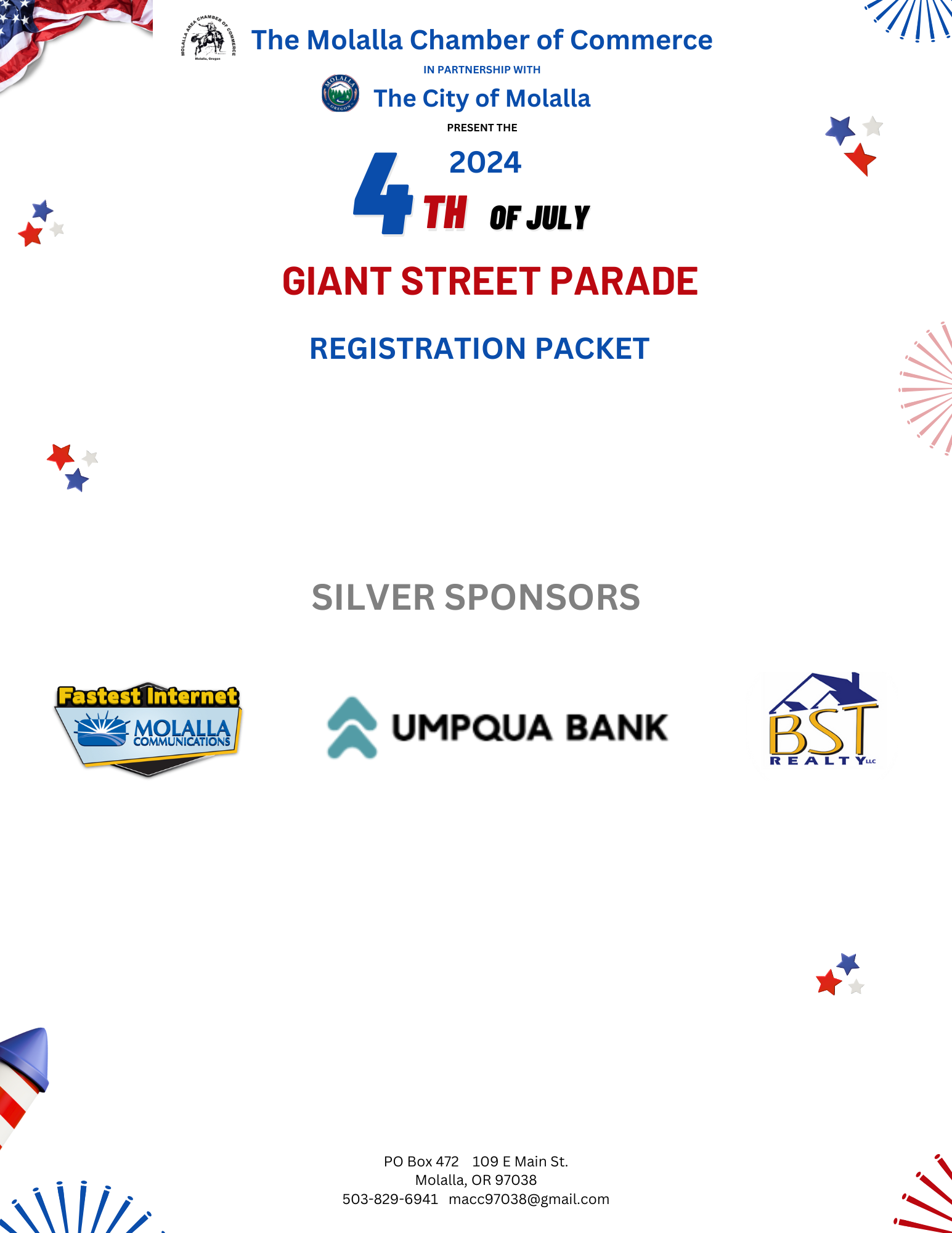 Parade InformationThe rules and regulations are designed with safety issues in mind.  Alcohol, other intoxicants, and drugs are not allowed in any staging area or in the parade.  Anyone giving the resemblance of being under the influence of narcotics or intoxicants will be asked to leave and will forfeit all entry fees and/or prizes.  The Molalla Area Chamber of Commerce reserves the right to refuse entries that do not meet the specifications as set forth in the rules and regulations.Entries violating the rules and regulations are subject to removal from the Parade by any Law Enforcement Officer, Fire Department Personnel or Parade Official and/or disqualification of participation in future parades.Standard Entry Closes June 26th         Late entry after June 26th will be $10 higher.No entries will be accepted after July 1st .A single entry may consist of no more than one (1) power unit.Return the initialed rules & regulations with the application.2024 Parade Route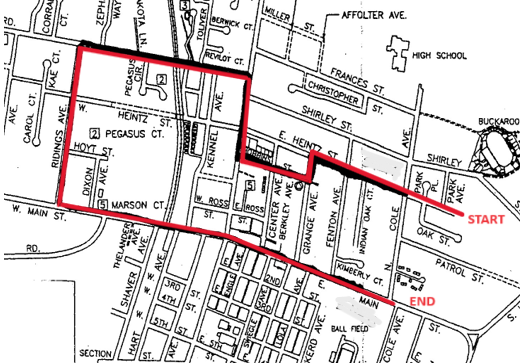 PARADE GRAND MARSHALIN HONOR OF THEIR 100 YEAR ANNIVERSARY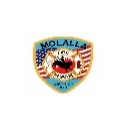 THE MOLALLA FIRE DISTICT WILL BE THE GRAND MARSHAL OF THE PARADECommercial/Business $85.00 (all entries with a business name or logo displayed) Community/Personal/Non-Profit  $50.00 (all non-business entries EXCEPT personal auto and equestrian)Personal Auto $30.00              Equestrian $25.00THE VEHICLE PULLING YOUR FLOAT IS INCLUDED IN THE FEEA support vehicle IN ADDITION to the vehicle pulling your float will be $15.00 and only one may be added.If you have any questions, please call the office for assistance (503) 829-6941Please check ONE entry in ONE category that best describes your entry     ± Indicates non-judged category.Automobiles, Pickups - Proof of Insurance Needed (Upload at end of application)    $85 Business   $30 Personal/CommunityAuto clubs will be charged $30.00 for the group and $10 for each additional vehicle Vintage Car to 1955           Classic Car 1956-1979     Rat Rod    Auto Clubs # of vehicles  Classic Pickup 1956-1979	 Commercial Auto         Misc. Novelty/Miscellaneous   $85 Business   $50 Personal/Community Motorcycle/ATV ±      Boats/Jet ski ±      Golf Carts ±          Custom/Novelty      Hobby/Personal Tractor  Military Vehicle ±       Dignitaries ±         Royalty (Auto) ±   Bicycles ±        Misc          Trucks/Heavy Equipment/Specialty Rigs    Proof of Insurance Needed (Upload at end of application)$85 Business    $50 Personal/Community 18-Wheeler/Heavy Equipment/Specialty Rig    Commercial Tractor     Public Service Vehicles   Equestrian   $25 Royalty     Costume     Western     Youth     Horse Drawn ±     Posse/Saddle Clubs/Drill Team ±Age limitations:  The Equestrian Youth Categories are for youth 16 & under.  ALL EXCEPTIONS MUST BE APPROVED.  Youth must be accompanied by an adult.  Youth under age 10 must be led by an adult.Posse/Saddle Clubs:  An organized posse or saddle club.Drill Team:  Group of riders who perform choreographed routines.Horse Drawn:  Any equestrian unit pulled by a horse or a team of horses.Floats Commercial  $85        Community/Family  $50        Church   $50Band/Marching/Drill/Cheer   $85 Business   $50 Personal/Community Dance Teams/Drill Teams & Cheer         Bands ±         Military/Drill Teams ±         Walking Units ±Release of LiabilityI desire to voluntarily participate in the 4th of July Molalla Giant Street Parade (the “Parade”) upon my own initiative, risk and responsibility.  In consideration for permitting me to participate in the Parade, I hereby release and forever discharge the Molalla Area Chamber of Commerce, Sponsors, the Molalla Buckeroo Association, the City of Molalla, their officers, agents, their individual and business members, their successors and assigns (collectively the “Released Parties), acting officially or otherwise, from any and all claims, demands, actions or causes of action (a “Claim”), on account of my death, injury of loss of any sort, or on account of the death or injury to any family member or any animal owned by me which may occur as a result of or arise from my participation in or preparation for the parade, regardless of how arising, including any such Claim resulting from the negligence of a Released Party.This release also includes any Claim for damage or loss of any vehicle, trailer, horse or float owned, managed, or operated by me and includes any preparation for the Parade, any movement to, from, or during the Parade.I further represent that any vehicle, trailer, or float that I enter and/or operate in the Parade is safe with no known mechanical or safety defects, for which I will inspect.  I will not operate, nor will I allow the operation of any vehicle, trailer or float owned or operated by me in an unsafe or reckless manner.If my entry includes animals, I agree the animal(s) will be kept under control at all times, before, during and after the Parade.  I am aware that any animal(s) can be removed from the Parade by any Fire Department Representative, Parade Official, or Public Safety Officer for any reason, including if the animal is deemed to be out of control or a danger to any other participant and/or spectator.I further represent that I will defend, indemnify and hold harmless the Released Parties, acting officially or otherwise, from all Claims, demands, actions or causes of action which may arise or result from or out of my/our participation for Parade activities, including but not limited to, Claims from any person who rides in or on or around my vehicle, trailer, horse and/or float.  This release is binding on my heirs, successors, assigns, executors, administrators, and personal representatives.I have read and understood the above Agreement and agree to abide by the terms set forth.Rules and RegulationsPlease initial beside each of these rules, even if you think they do not apply to you.  These must be returned with your application form.Application:  Filled out completely.  One category is chosen.  Liability Release is signed.Insurance:  Proof of Insurance is included for trucks and autos.Drivers:  A licensed adult over 21 will operate all towing vehicles, autos, trucks, or equipment.Entry Check in:  Entry Number will be displayed. Attendance:  All parade entries must be attended at ALL times. Participants:  Participants may not get on or off floats, horses, tractors, or other conveyances for the entire parade             drivers must remain in the vehicle they are driving.NO stopping to perform:  All entries must stay within 30 feet of each other.  Entries must be moving forward, motion             must be maintained. Searches:  All entries are subject to searches within reason by the Molalla Police or other Law Enforcement Agency.Fireworks/poppers:  No fireworks or poppers allowed.Firearms or projectile weapons:  No firearms or projectile weapons of any type real or “play” (including water, nerf or              air soft guns are allowed.  The only exceptions will be firearms carried by a recognized miliary honor guard or active,              recognized U.S. Military personnel with a special permit issued by the Molalla Police Department.No Flammables:  Entries may not emit any flame or flammable substances.Tractors/Mowers:  Any unit equipped with a mower deck must have the deck locked in place and blade disengaged.ATV & Motorcycle Limitations:  Operator/driver must be a legally licensed driver or person over age 16 with proof of            training in an accredited ATV course. Helmets must always be worn.Motorized “toy” vehicles operated by children aged 15 and under must be equipped with a remote-control power kill              switch. An accompanying parent must be in physical control of said remote at all times.  Proof of the kill switch and              workability must be demonstrated on the morning of the 4th, or the entry will not be allowed to proceed in the parade.                   Entry must be able to travel the entire parade route and maintain a speed up to 3 miles per hour.No excessive speed:  At no time may there be a display of excessive speed or power by any motor vehicle.Dogs:  Dogs must always be kept on a leash and under the control of their handler.  Those not under control are subject             to removal.Business Name:  Contact Name:  Mailing Address:  City, State, Zip:  Phone Number:   Email Address:  Signature:  I acknowledge receipt of the attached rules and regulations and agree to comply.Signature (Typed name is your electronic signature)				DateMake checks payable to:Molalla Area Chamber of Commerce109 E. Main St. / PO Box 472Molalla, OR 97038503-829-6941macc97038@gmail.comRegistration will be processed after receipt of completed applications, proof of insurance and receipt of payment.Payments may be mailed, dropped off or paid on our website.Link to pay online:   https://www.molallachamber.com/chamber-storeI paid my entry fee on:                     Payment Method:    Arrival & Exit/Departure InstructionsYOU MUST HAVE YOUR ENTRY NUMBER DISPLAYED TO CHECK IN (Replacements are $5.00 at the check in location)CHECK IN:  Begins at 7:00 am – Closes at 8:45 am(Entries wishing to be judged must arrive before 8:00 am)at Bohlander field across from Buckeroo Grounds on Shirley St.NO VEHICLES ARE ALLOWED ON THE FIELD THAT ARE NOT IN THE PARADE!!  THEY MUST BE PARKED IN THE HIGH SCHOOL PARKING LOT! ANY STAGING REQUIRING AN EXTRA VEHICLE MUST BE DONE IN THE HIGH SCHOOL PARKING LOT!!Participants may be dropped off at the gate on Shirley Street. Parents dropping off small children may park in the designated parking area inside the gate.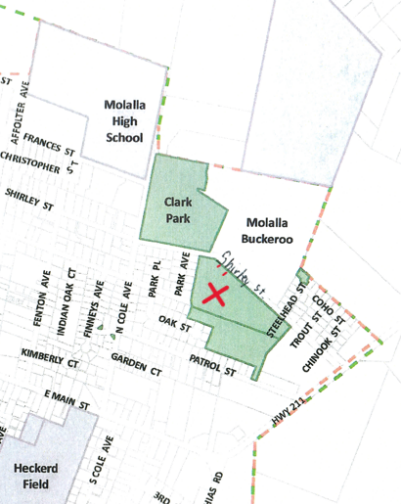 DEPARTUREThe Parade ends on Main St. as you approach the grass parking lot of Heckard Field just before Cole St. You will not have access to Bohlander field after the parade, except for equestrian entries.You may go back to the High School parking lot if needed.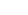 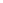 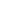 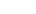 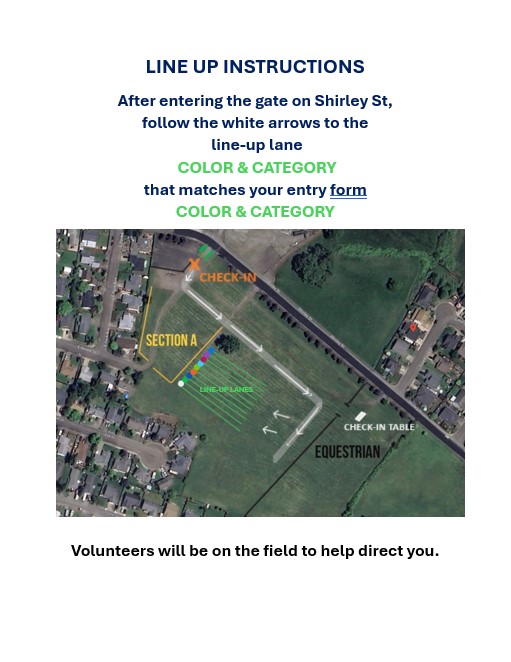    Proof of Insurance                   Commercial:  Upload Certificate of Insurance                  (REQUIRED FOR COMMERCIAL ENTRIES)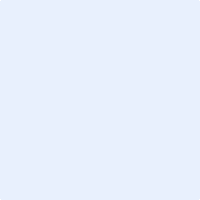                     Car or Truck:  Upload Insurance CardPrinted Name                                      DateSignature (Typed name is your electronic signature)             DateParent or Guardian of minor Date